 North Platte Junior HighDaily AnnouncementsSeptember 13, 2022Congratulations to our SB panthers as they won their game last night against Dekalb!  Good luck to our Cross Country Panthers as they compete tonight for the first time this year in Camden Point. Parent Teacher conferences are tomorrow, Wednesday the 14th from 4pm-7:30pmIf you have lunch money to turn in please bring it to the office now.JH Tutoring is available to any student that chooses to utilize it. Schedule is Monday 3:15-3:45 Mrs. ColburnWednesday 7:15am-7:45 Mrs. Sidwell		3:15-4:00 pm Mrs. RoseThursday 3:15-4:00pm Mrs MattUpcoming Events 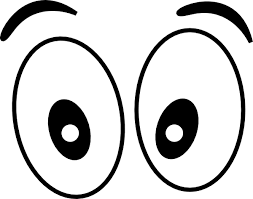 Tuesday 9/13- 6th Grade Show Me Character, JHXC in Camden PointWednesday  9/14- Parent Teacher conferences 4pm-7:30pmThursday 9/15-  JHFB vs Penney @ home, JH VB vs Mid Buch @ home, JH XC @ Platte County, JH SB @ WPSaturday 9/17 – JH VB tourn @ Mid BuchMonday 9/19 – No School/ Teacher InserviceTuesday 9/20- 6th Grade Show Me Character, JH VB @ Lathrop, JH SB @ North Andrew, JH XC @ Smithville